Prot. n. 0004221.-BANDO DI CONCORSO PUBBLICO PER ESAMIPER LA COPERTURA DI N. 1 POSTO DI OPERAIO SPECIALIZZATOE CONDUCENTE DI MACCHINE OPERATRICI COMPLESSE,A TEMPO PIENO E INDETERMINATO, CATEGORIA DI ACCESSO B3, NEL SETTORE TECNICO – EDILIZIA PUBBLICA – SERVIZIO TECNICO -  MANUTENTIVOIL RESPONSABILE DEL SERVIZIO SEGRETERIAIn esecuzione della propria determinazione n. 122 del 06/07/2018;	Richiamati:Il vigente regolamento sull’ordinamento generale degli uffici e dei servizi, Capo VI, che disciplina le modalità di accesso del personale;Il D.P.R. n. 487/1994 e sue successive modificazioni e integrazioni;Il D.lgs. n. 165/2001 e sue successive modificazioni e integrazioni;Il D.P.R. n. 445/2000 relativamente alle disposizioni legislative e regolamentari in materia di documentazione amministrativa;La legge n. 68/1999 sulle assunzioni obbligatorie di persone appartenenti alle categorie protette;RENDE NOTOE’ indetto un concorso pubblico per esami per la copertura a tempo pieno e indeterminato di n. 1 posto di Operario specializzato – Conducente di macchine operatrici complesse - Categoria di accesso B3.A detto posto è attribuito il trattamento economico lordo previsto contrattualmente per la categoria di accesso B3, consistente in stipendio base annuo di € 19.063,80, 13^ mensilità, indennità di comparto ed eventuale assegno per il nucleo familiare, se dovuto, e altre indennità qualora previste.REQUISITI PER L’AMMISSIONEPer poter partecipare al concorso è richiesto il possesso dei seguenti requisiti:essere cittadini italiani o di uno Stato membro dell’Unione Europea.  Ai sensi dell’art. 38 del D.lgs n. 165/2001, come modificato dall’art. 7 della legge n. 97/2013, possono accedere anche i familiari di cittadini degli Stati membri dell’Unione Europea, non aventi la cittadinanza di uno Stato membro, che siano titolari del diritto di soggiorno e del diritto di soggiorno permanente. Altresì, possono accedere i cittadini di Paesi terzi titolari del permesso di soggiorno CE per soggiornanti di lungo periodo, ovvero dello status di protezione sussidiaria.Ai sensi dell’art. 3 del D.P.C.M. 7.02.1994, i cittadini degli Stati membri dell’Unione Europea devono possedere, ai fini dell’accesso ai posti della Pubblica Amministrazione, i seguenti requisiti:godere dei diritti civili e politici anche negli Stati di appartenenza e provenienza;essere in possesso, fatta eccezione della titolarità della cittadinanza italiana, di tutti gli altri requisiti previsti per i cittadini della Repubblica;avere adeguata conoscenza della lingua italiana.età non inferiore ad anni 18;essere in possesso del diploma di Istruzione secondaria di secondo grado, unitamente a patente di guida di categoria C o superiore;avere l’idoneità fisica all’impiego: l’Amministrazione ha la facoltà di sottoporre a visita medica di controllo i vincitori del concorso in base alla normativa vigente;non essere stato escluso dall’elettorato politico attivo e non essere stato destituito dall’impiego presso una Pubblica Amministrazione.MODALITA’ DI PRESENTAZIONE DELLA DOMANDA	La domanda di ammissione al concorso, redatta in carta libera secondo lo schema allegato al presente bando ed indirizzata al Sindaco, dovrà essere presentata entro e non oltre le ore 12,00 del 31/08/2018, direttamente all’Ufficio Protocollo del Comune di Albettone, ovvero inoltrata con raccomandata A.R. a mezzo del servizio postale, ovvero inviata con propria posta elettronica certificata (PEC) all’indirizzo PEC del Comune di Albettone: albettone.vi@cert.ip-veneto.net .Si considerano prodotte in tempo utile le domande di ammissione spedite a mezzo raccomandata con avviso di ricevimento entro il giorno di scadenza del termine di presentazione suddetto; a tal fine farà fede il timbro dell’Ufficio Postale accettante.Nel caso di trasmissione via PEC la validità della trasmissione e ricezione della domanda, invece, è attestata rispettivamente dalla ricevuta di accettazione e dalla ricevuta di avvenuta consegna, di cui all’art. 6 del D.P.R. n. 68/2005.Nella domanda i candidati dovranno dichiarare, secondo la propria personale responsabilità:il cognome e il nome;la data e il luogo di nascita;la residenza;il possesso della cittadinanza italiana, oppure di uno Stato appartenente all’Unione Europea, oppure di essere familiare di cittadino degli Stati membri dell’Unione Europea, non avente la cittadinanza di uno Stato membro, ma titolare del diritto di soggiorno o del diritto di soggiorno permanente, oppure di essere cittadino di Paesi terzi, titolare del permesso di soggiorno CE per soggiornanti di lungo periodo, ovvero dello status di protezione sussidiaria;il Comune di iscrizione nelle liste elettorali, ovvero i motivi della non iscrizione o della cancellazione dalle liste medesime;le eventuali condanne penali riportate e gli eventuali procedimenti penali in corso (tale dichiarazione è obbligatoria anche se negativa);di non essere stato destituito o dispensato dall’impiego presso una Pubblica Amministrazione  e, altresì, di non essere stato dichiarato decaduto da altro impiego statale a norma dell’art. 127, lettera d) del Testo Unico approvato con DPR 10.01.1957, n. 3, ovvero i motivi per tali provvedimenti;la propria posizione nei riguardi degli obblighi militari;il titolo di studio posseduto;l’idoneità fisica all’impiego;il possesso di eventuali titoli preferenziali o di precedenza alla nomina, secondo quanto previsto dall’art. 5 del D.P.R. 09.05.1994, n. 487, con esclusione di titoli di preferenza relativi all’età.Nella domanda di ammissione deve essere, altresì, indicato il domicilio presso il quale devono, ad ogni effetto, essere rivolte le comunicazioni relative al concorso, dando atto che, in carenza di suddetta indicazione, le comunicazioni saranno fatte alla residenza dichiarata.Il candidato portatore di handicap, ai sensi della legge n. 104/1992, dovrà specificare gli ausili necessari in relazione al proprio handicap, nonché l’eventuale necessità di tempi aggiuntivi, per sostenere le prove d’esame.Unitamente alla domanda i candidati dovranno produrre la seguente documentazione in carta semplice:  il titolo di studio posseduto in copia, ovvero un documento sostitutivo regolarmente rilasciato dalla competente autorità scolastica, dal quale risulti che il concorrente è in possesso del titolo di studio suindicato e dal quale sia possibile rilevare la votazione conseguita;patente di guida di categoria C o superiore, in copia;i documenti che il concorrente intenda produrre per provare eventuali titoli di precedenza o di preferenza all’assunzione;ricevuta comprovante il pagamento della tassa di concorso di € 10,00 effettuato con una delle seguenti modalità:bonifico sul conto corrente bancario n. 00046001 presso la Tesoreria comunale,  Intesa Sanpaolo S.p.A. (IBAN IT22V 030 6960 6141 0000 0046001);pagamento sul conto corrente postale n. 14983365 intestato al Comune di Albettone – Servizio di Tesoreria (IBAN IT29 U076 0111 8000 0001 4983 365); pagamento in contanti presso la Tesoreria comunale Intesa Sanpaolo S.p.A., sita in via Piazza Umberto I°, 14 di Albettone.I titoli di cui ai numeri 1, 2 e 3 possono essere sostituiti da idonee dichiarazioni sottoscritte dal candidato, ai sensi dell’art. 46 del DPR 445/2000.E’, altresì, possibile la presentazione di idonee dichiarazioni attestanti la conformità all’originale delle copie dei titoli in possesso dei candidati, ai sensi dell’art. 19 del DPR 445/2000.Ai sensi dell’art. 4, comma 4, del D.P.R. n. 487/1994, l’Amministrazione non assume responsabilità per la dispersione di comunicazioni dipendente da inesatta o non chiara indicazione dei dati anagrafici e dell’indirizzo e/o del recapito telefonico da parte del concorrente, oppure da mancata o tardiva comunicazione del cambiamento dell’indirizzo e/o del recapito telefonico indicato nella domanda, né per eventuali disguidi postali o telegrafici o comunque imputabili a fatti di terzi, caso fortuito o forza maggiore.AMMISSIONE ALLA SELEZIONETutti i candidati la cui domanda sia pervenuta nel termine perentorio di scadenza stabilito al precedente paragrafo “Modalità di presentazione della domanda”, sono ammessi alla selezione sulla base delle dichiarazioni sottoscritte.Sono comunque, in questa fase, sempre escluse dalla selezione:le domande pervenute oltre i termini di scadenza;le domande prive della firma in calce.Tale esclusione viene comunicata ai candidati dal Responsabile del procedimento.Le domande incomplete o mancanti di qualche elemento formale potranno, ad insindacabile giudizio del Responsabile del procedimento, essere ammesse alla regolarizzazione entro un termine tassativo, comunicato dal Responsabile stesso.I candidati che hanno presentato regolare domanda verranno ammessi alla prova scritta e pratica della selezione. L’elenco degli stessi sarà oggetto di pubblicazione, a mero titolo conoscitivo, all’Albo Pretorio comunale on line e sul sito internet del Comune di Albettone http://www.comune.albettone.vi.it.SELEZIONE E PROGRAMMA D’ESAMELa selezione di cui al presente bando è per esami.Gli esami consistono in tre prove: prova scritta, prova pratica e prova orale.Alla prova scritta e alla prova pratica saranno ammessi a partecipare tutti i concorrenti a cui non sia stata comunicata la non ammissione, come indicato nel precedente paragrafo. La partecipazione alla prova orale è condizionata al superamento delle prove scritta e pratica con un punteggio, per entrambe, di almeno 21/30. La PROVA SCRITTA consisterà in un test a risposta multipla sulle seguenti materie:nozioni sull’ordinamento degli Enti locali;nozioni sull’esecuzione di lavori di manutenzione stradale;nozioni sulla corretta esecuzione dei lavori di manutenzione muraria di fabbricati;conoscenza delle caratteristiche dei normali mezzi d’opera per la manutenzione stradale e del verde pubblico;normativa sulla sicurezza sui luoghi di lavoro e normativa antinfortunistica;diritti e doveri dei dipendenti pubblici.La PROVA PRATICA: consisterà nell’esecuzione di un lavoro inerente la professionalità richiesta, ovvero nella realizzazione di una o più operazioni finalizzate ad accertare la capacità di uso di attrezzature, di svolgimento di attività manutentive, di abilità nella guida di una macchina operatrice in dotazione all’Ufficio Tecnico – Lavori Pubblici;La PROVA ORALE: consisterà in un colloquio che verterà sulle materie di cui alla prova scritta, integrate con domande sulla conoscenza della lingua inglese e di strumentazioni e applicazioni informatiche.CALENDARIO DELLE PROVEIl calendario delle prove è il seguente:PROVA SCRITTA – Lunedì 10 settembre 2018 con inizio alle ore 9 presso Scuola Secondaria 1° “Petrarca”, sita in via Piazza Umberto I° n. 76,  di Albettone;PROVA PRATICA – Lunedì 10 settembre 2018 con inizio alle ore 10.30 presso  Villa Campiglia Negri De Salvi (ex Sede municipale) di Via De Salvi n. 36 di Albettone;PROVA ORALE – Mercoledì 12 settembre 2018 con inizio alle ore 15.30 presso la sede municipale sita in via Piazza Umberto I° n. 3 di Albettone.Non saranno trasmesse ai candidati ulteriori comunicazioni.Eventuali modifiche delle date e/o degli orari delle prove, che si dovessero rendere necessarie, saranno rese note tramite pubblicazione sul sito http://www.comune.albettone.vi.it. Tale eventuale pubblicazione varrà come avvenuta comunicazione agli interessati.I candidati che risulteranno ammessi alle prove, dovranno presentarsi nella sede e negli orari previsti, muniti di idoneo documento di riconoscimento in corso di validità.I candidati che non si presenteranno nei giorni stabiliti per le prove d’esame saranno considerati rinunciatari al concorso, anche se la mancata presentazione dovesse dipendere da causa di forza maggiore.GRADUATORIA E NOMINA DEL VINCITORELa Commissione, al termine delle prove d’esame, formula la graduatoria di merito dei candidati. Tale graduatoria sarà formata secondo l’ordine di punteggio totale di ciascun candidato, ottenuto sommando i voti conseguiti nella prima, seconda e terza prova, con l’osservanza, a parità di punti, delle preferenze previste dall’art. 5 del DPR n. 487/1994 e successive modificazioni e integrazioni.Formata la graduatoria, che sarà approvata con apposita determinazione e pubblicata sul sito internet del Comune di Albettone, si procederà a dichiarare vincitore il candidato collocatosi al primo posto della graduatoria.Ai sensi dell’art 1014, comma 4, e dell’art. 678, comma 9, del D.lgs. 66/2010, con il presente concorso si determina una frazione di riserva di posto a favore dei volontari delle FF. AA., che verrà cumulata alle altre due frazioni già originate nel Comune di Albettone ed, altresì, a quelle che si dovessero realizzare nei prossimi provvedimenti di assunzione, compreso il caso di scorrimento di graduatoria.La graduatoria rimarrà efficace, ai sensi della vigente normativa, e potrà essere utilizzata anche per effettuare assunzioni a tempo determinato. Inoltre, sarà possibile anche autorizzare altri Enti all’utilizzo della graduatoria stessa, ai sensi dell’art. 3, comma 61, della legge n. 350/2003, una volta esaurite le necessità assunzionali del Comune di Albettone. Pertanto, il candidato, contestualmente alla presentazione della domanda di partecipazione al concorso, dà il proprio consenso al trattamento dei dati personali, ai sensi del D.lgs. n. 196/2003, anche da parte di altre Amministrazioni.Per la nomina del vincitore l’Amministrazione provvederà ad accertare il possesso dei requisiti prescritti per la partecipazione al concorso pubblico e per l’ammissione all’impiego pubblico, previa stipula del contratto individuale di lavoro. Saranno, quindi, effettuati tutti gli accertamenti relativi alla veridicità delle dichiarazioni rese e sarà richiesta eventuale documentazione necessaria al comprovare quanto dichiarato dall’interessato.L’Amministrazione provvederà ad acquisire direttamente i seguenti documenti:estratto dell’atto di nascita;certificato di cittadinanza e di godimento dei diritti politici;documento comprovante la posizione nei riguardi degli obblighi di leva;titolo di studio in originale, ovvero in copia autenticata.Il vincitore che, senza giustificato motivo, non assuma servizio entro il termine stabilito dalla lettera di nomina, decade dalla nomina stessa ed è escluso dalla graduatoria.Il vincitore è soggetto ad un periodo di prova di sei mesi. Al fine del compimento del suddetto periodo di prova, si tiene conto del solo servizio effettivamente prestato; il periodo di prova rimane sospeso in caso di assenza per malattia; il periodo di prova non può essere rinnovato o prorogato alla scadenza.Decorso il periodo di prova senza che il rapporto di lavoro sia stato risolto da una delle parti, il dipendente si intende confermato in servizio e gli viene riconosciuta l’anzianità a tutti gli effetti.L’assunzione in servizio sarà, comunque, subordinata alle prescrizioni e/o limitazioni di legge presenti e future in materia, anche di carattere finanziario.L’Amministrazione si riserva la facoltà insindacabile di revocare o prorogare il concorso, senza che i concorrenti possano per questo vantare alcun diritto nei confronti del Comune, o di adottare quei provvedimenti che si ritenessero opportuni al fine di garantire il migliore risultato del concorso stesso.In attuazione della legge n. 125/1991, in tutte le operazioni concorsuali verrà garantita la pari opportunità tra uomini e donne per l’accesso al lavoro, come previsto dall’art. 57 del D.lgs. n. 165/2001.Per quanto non disposto nel presente bando, si fa riferimento alle disposizioni contemplate dal vigente Regolamento sull’ordinamento generale degli uffici e servizi, e dalle altre varie disposizioni concernenti la materia.TUTELA DELLA PRIVACYI dati personali contenuti nella domanda non saranno comunicati a terzi e saranno trattati unicamente per l’espletamento della presente procedura di selezione.Le medesime informazioni potranno essere comunicate unicamente alla Amministrazioni pubbliche o alle persone giuridiche direttamente interessate allo svolgimento della selezione o alla posizione giuridico-economica del candidato.L’interessato gode dei diritti di cui all’art. 7 del D.lgs. n. 196/2003.Il titolare del trattamento dei dati è il Sindaco di Albettone. Il responsabile del trattamento è il sottoscritto responsabile dell’Ufficio Segreteria, dott. Germano Comparin.Al responsabile del trattamento ci si potrà rivolgere per far valere i propri diritti come previsti dall’art. 13 del D.lgs. n. 196/2003.INFORMAZIONI SUL PRESENTE BANDOPer informazioni e chiarimenti in merito nonché per ottenere copia integrale del presente bando, i candidati potranno rivolgersi all’Ufficio Segreteria del Comune di Albettone, tel. 0444790001 int. 5, ovvero consultare il sito http://www.comune.albettone.vi.it.Albettone, 31 luglio 2018IL RESPONSABILE DI SEGRETERIAF.to Dr. Germano  COMPARIN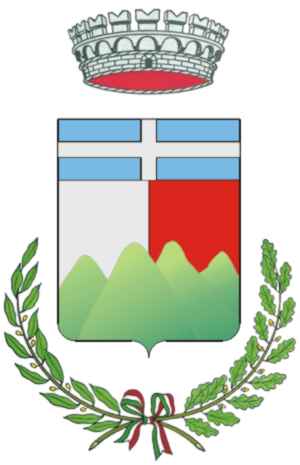 COMUNE DI ALBETTONEProvincia di VicenzaAREA I^Via Piazza Umberto I° n. 3 – C.a.p. 36020 -  Cod. Fisc. e Part. Iva 00538020249Tel. 0444 790001 – Fax. 0444 790073 – e-mail: demografici-tributi@comune.albettone.vi.it